3.pielikumsBRĪVSTĀVOŠU KONTEINERU (PUĶU PODU) SPECIFIKĀCIJA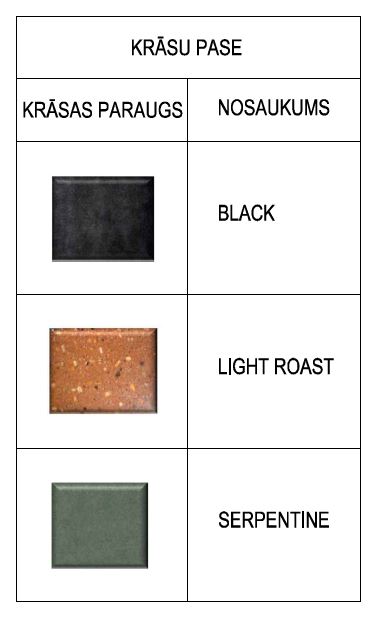 PUĶU PODU IZVIETOJUMS PIE ĒKĀM KULDĪGAS IELĀSApzīmējumsAttēlsAprakstsBK-1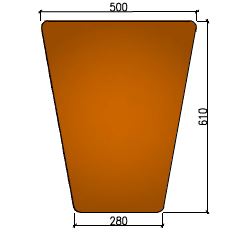 Izmēri: D 500mm, D 280mm, H 610mmMateriāls: polimērbetonsKrāsa: Melns (Black), ruds (Light roast), zaļš (Serpentine)BK-2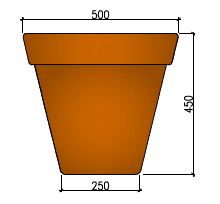 Izmēri: D 500mm, D 280mm, H 610mmMateriāls: polimērbetonsKrāsa: Ruds (Light roast), zaļš (Serpentine)BK-3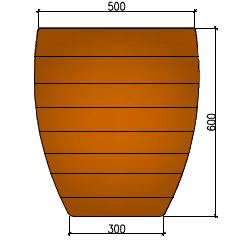 Izmēri: D 500mm, D 280mm, H 610mmMateriāls: polimērbetonsKrāsa: Melns (Black), ruds (Light roast), zaļš (Serpentine)BK-4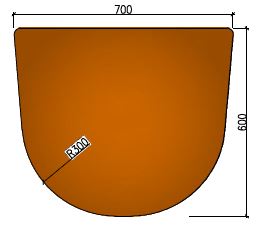 Izmēri: D 500mm, D 280mm, H 610mmMateriāls: polimērbetonsKrāsa: Melns (Black), ruds (Light roast), zaļš (Serpentine)Podu veids Kalna ielā Rumbas ielāPolicijas ielā Smilšu ielāRaiņa ielāVentspils ielāPētera ielāAnnas ielā1905.g. IelāPils ielāPodu veids BK-1ruda1(nr5)2 (nr4)4(nr6)melna2 (nr11)zaļa2 (nr21)1(nr13)2 (nr8)2 (nr3)BK-2ruda2(nr3), 2 (nr5)2 (nr10)2(nr9)2 (nr23)3 (nr8)melnazaļa2(nr5)1 (nr13)2 (nr6)BK-3ruda1(nr3)melna1 (nr11)2(nr1 mucenieku)2(nr27)zaļa2 (nr13)2 (nr19)BK-4ruda1 (nr25)melna1 (nr5)zaļa1 (nr4)1(nr23)KOPĀ48113624102334